Lance le logiciel Scratch  puis enregistre ton document en lui donnant un nom et en lui indiquant un emplacement (Fichier/Enregistrer sous)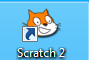 Insérer un arrière-planInsérer un lutinProgrammer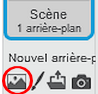 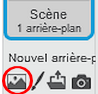 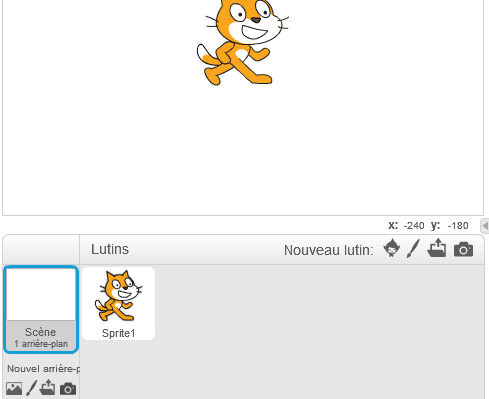 Clique sur l’icône entourée pour choisir un arrière-plan.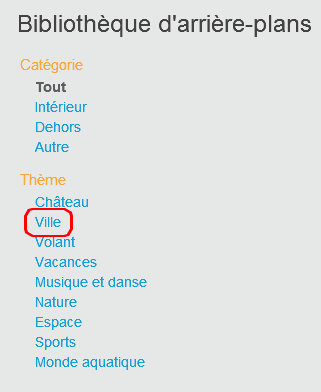 Clique sur « Ville ».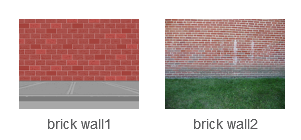 Sélectionne «brick wall2 » puis clique sur OK.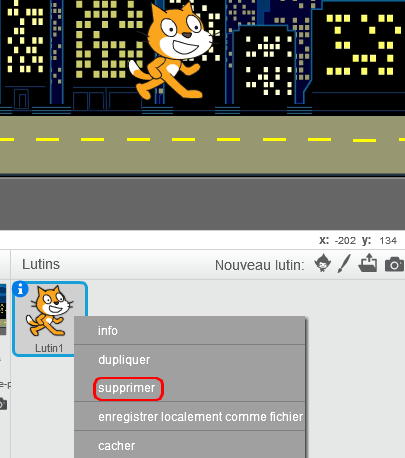 Fait un clic droit sur le chat puis choisis supprimer.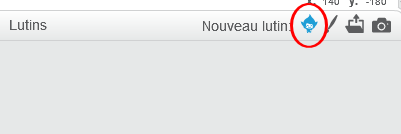 Clique sur l’icône « Nouveau lutin » pour choisir une lettre.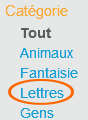 Choisis « Lettres ».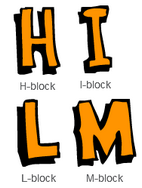 Choisis la 1ère lettre de ton prénom puis clique sur OK.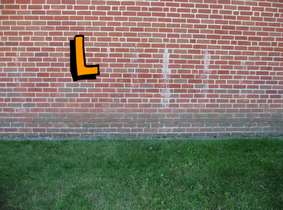 Place ta lettre sur le mur.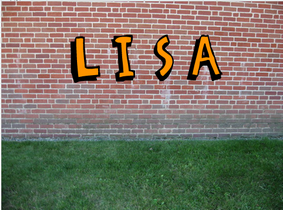 Recommence avec les autres lettres..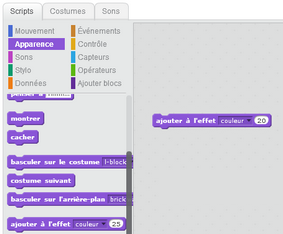 Dans la catégorie « Scripts », choisis l’« Apparence » « ajouter à l’effet couleur» et fais glisser le bloc à droite. Indique une valeur entre 10 et 50.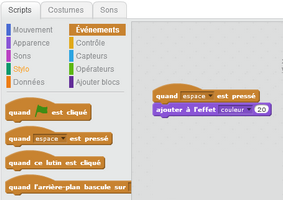 Dans la catégorie « Scripts », choisis l’ « Evènement » « quand espace est pressé » et emboite-le au début du programme. Fais la même chose avec les autres lettres.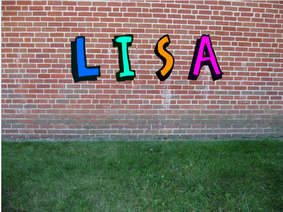 Chaque fois que tu appuies sur la touche « espace », les lettres changent de couleur. Pour que les couleurs soient différentes, indique des nombres différents dans « ajouter à l’effet couleur»